Was passiert mit der Zielzahl?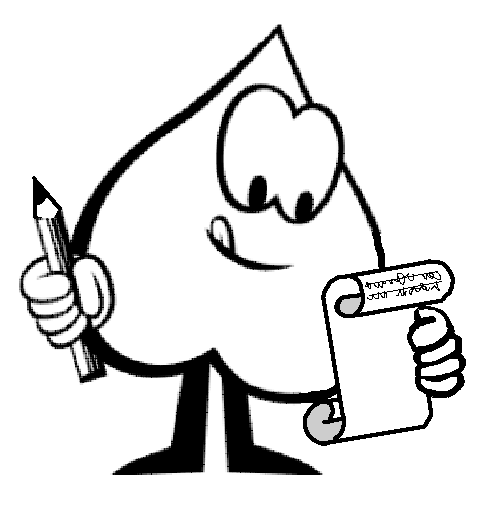 Welche beiden Kinder haben sich am genauesten ausgedrückt? Kreuze die Namen dieser beiden Kinder an.